Name: _______________________________________________Draw a line to match the picture to the word.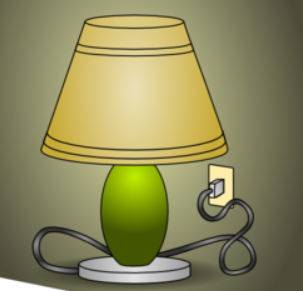 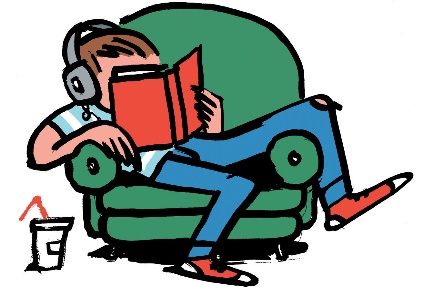 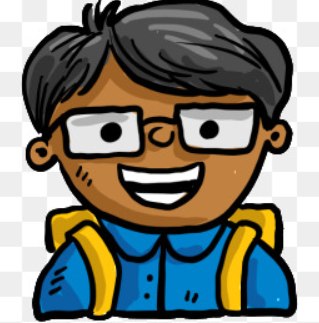 Name another transparent material.Circle all of the places light is coming from.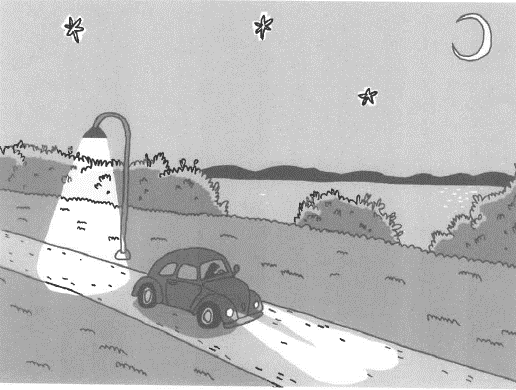 If light were not coming from any of those places, what would the driver see? 